农业气象灾害风险预警风险预警【2023】 11 期福建省南平市气象局                          南平市农业农村局                        2023年6月20日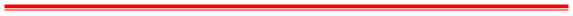 持续性强降水来袭，做好农业避灾减灾工作一、暴雨和强对流天气预警据南平市气象台预测：预计受冷暖气流共同影响，今天白天到24日南平市有一次持续性强降水天气过程，全市有暴雨，局部大暴雨；过程累积雨量中北部县市可达100～300毫米，局部大于400毫米，南部县市可达60～150毫米，局部大于180毫米；最大小时雨强可达60～70毫米；雷雨时伴有短时强降水、雷雨大风等强对流天气。二、农业防范建议24日开始南平市有一次持续性强降水天气过程、并伴有强对流天气，应做好以下工作：1.及时抢收已成熟的蔬菜、瓜果、烟叶等作物，最大限度减少经济损失。2.加强水稻、果园田间管理，注意排水，防渍害和作物被淹。3.早熟葡萄应适时采摘上市，防止损失。中晚熟葡萄应做好棚内水肥管理，防洪涝、防病虫害等。同时，应拉紧捆绳，固定好棚架，防止盖膜或棚架受损。4.农作物发生渍涝后，应抢抓无雨天气时段，开展灾后自救，绝收的作物应及时改种，遭受倒伏受淹等损伤的作物应扶苗洗苗。5. 暴雨过后气温将升高，在做好农业防汛减灾的同时，适当增加水库蓄水，以备后期农业抗旱之需。制作：郑曦希 吴彦  电话：0599-5625740   审核：龚振彬  黄益江抄送：福建省气象局应急与减灾处、福建省气象科学研究所各新型农业经营主体